Пенсионный фонд Российской Федерации
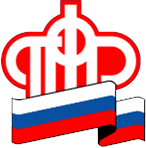 Отделение Пенсионного фонда по Ханты-Мансийскому автономному округу – ЮгрыОтчеты за март необходимо сдать до 15 апреля 2022 годаНапоминаем, что в апреле страхователи должны отчитаться в Пенсионный фонд РФ по трем видам отчетности: СЗВ-М, СЗВ-ТД и ДСВ-3.Срок сдачи отчета «Сведения о застрахованных лицах» по форме СЗВ-М за март 2022 года – не позднее 15 апреля 2022 года.Также, не позднее 15 апреля, страхователь представляет сведения о трудовой деятельности (форма СЗВ-ТД) на работников, в отношении которых в отчетном периоде (месяце) произошли кадровые мероприятия (перевод, переименование организации, присвоение профессии, квалификации), а также, если сотрудник написал заявление о выборе способа ведения трудовой книжки в бумажном или электронном виде.До 20 апреля 2022 года страхователям необходимо отчитаться по форме ДСВ-3 (ежеквартальный отчет). Это реестры застрахованных лиц, за которых уплачиваются дополнительные страховые взносы на накопительную пенсию и взносы работодателя.